Join Zoom Meeting : https://us02web.zoom.us/j/89178776603?pwd=UGthalhFRC9OdmJCdzhWbkVSYnk2UT09The Associated Student Organization of West Los Angeles CollegeMonday, April  26th, 2021 at 2:00PM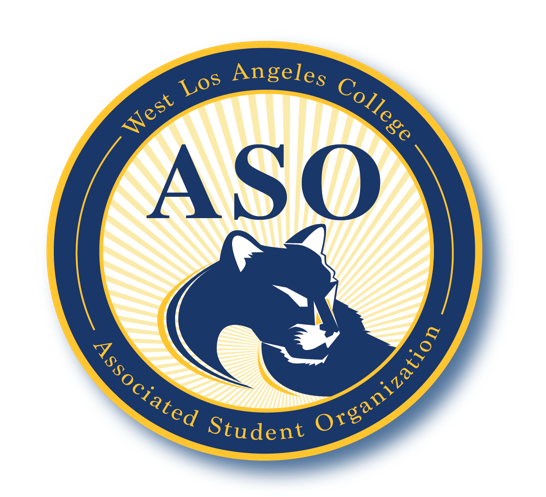 NOTICE IS HEREBY GIVEN ​that the Joint General Council for the West Los Angeles Associated Student Organization will hold a meeting as ​ASO General Council Meeting on Monday, April 26th, 2021 at 2:00 PM. The meeting information is noted below. The ASO reserves the right to suspend the orders of the day if necessary, to conduct business. All WLAC ASO meetings are held in locations that are wheelchair accessible. Other disability-related accommodations will be provided to persons with disabilities upon request. Persons requesting such accommodations should notify the committee chair, Franly Rivera Rugama, at Franlyrivera@gmail.com ​no less than three days prior to the meeting. I – 1 Call to OrderI – 2 Roll Call I – 3 Adoption of the MinutesI – 4 Adoption of the Agenda II - Public CommentsThis segment of the meeting is reserved for persons desiring to address the ASO Joint General Council, on any matter of concern that is not stated on the agenda. A time limit of three (3) minutes per speaker and fifteen (15) minutes per topic shall be observed. California Brown Act does not permit any action to be taken, nor extended discussion of any items not on the agenda. Except when 2/3 of the legislative body agree there is a need to take immediate action on a matter about which the body could not have been aware earlier (California Brown Act, Gov’t Code § 54954.2 (b) parts (1) and (2)) The ASO General Council may briefly respond to statements made or questions posed. To speak, please raise your hand and wait to be recognized by the chair.III - 1 Installment III - 2 Proposals 								(1 Minutes) III - 3 Discussion/Action Items 						(75 minutes) 3.1 Newsletter: Ideas + Support 3.2 Club update/event turnout3.3 ASO Uniform Design update: VP 3.4 ASO Scholarship Panel Volunteers  3.5 Action Item || Scholarship Amount || Poll || 6 Awards : $350 || 5 Awards : $420 || 4 Awards : $530 ||3.6 Student Townhall : President Limbaugh May 18th, 2021 3.7 Food Pantry/Grad Gift/Everytable distribution : volunteers & logistics Action Item || distribution support items : tote bags and decorations : $500 3.8 Sky Happiness Retreat : Purpose & Logistics 3.9 Action Item || Mental Health Retreat || SKY Happiness || 30 student course || $1875 || May 21st, 22nd, 23rd for WLAC Students 4.0 Multicultural Event : Phung Huynh : Ronne White 4.1 ASO’s zoom account : suggestions revisited  4.2 ASO Budget for next fiscal year allocation : support from Marty & Hyku4.3 Graduation Event : suggestions 4.4 AAPI & Racial Equity Events : discussion/support/update4.5 Action Item || Korean Resource Center guest speaker stipend || total $150 || $75 for 3 speakers|| $25 each : May 14th || $75 for 3 speakers || $25 each : May 19th IV Officer Reports 								(10 Minutes)Budget Committee: Emely OtsukaStudent Success Committee: Braxton Nguyen & Ronne White WEC Committee : Shaleia Wall & Braxton Nguyen & Emely Otsuka Facilities Committee : Shaleia Wall & Braxton Nguyen Viability Review Committee : 90 Day Review V. NEW BUSINESS								(10 Minutes) ASO Support training : DSPS Fliers & Check requestsTEDxPCC Event : May 15th organized by Pasadena City College student government.  SKY Happiness retreat for faculty & classified educators || 3 day for 25 faculty = $x || MayVI. Next Meeting:  VII.  Adjournment: ExecutivesExecutivesPresident Franly Rivera Rugama Vice President Jose “Chepe” Rivera Chief Justice Vacant Executive Secretary Shaleia Wall TreasurerVacantAdvisor/Designee Advisor/Designee Interim-Advisor Sub: Marty Turner  Edna Chavarry		Student Senate 		Student Senate Chief Newsletter Senator Emely Otsuka Public Relations SenatorJocelyn ValdesAssociate Newsletter Editor Senator  Braxton Nguyen Planning & Activities SenatorAndrea Aguilar Multi-Cultural SenatorRonne WhiteHealth & Safety SenatorVacant Associate Chief Justice SenatorVacantHistorian Senator VacantCommunity Relations SenatorVacantDisabled-Students SenatorVacantCampus ImprovementVacantInternational Student SenatorVacantSenator at Large VacantTechnology SenatorVacant